ANALISIS BREAK EVENT POINT SEBAGAI DASAR DALAM PERENCANAAN LABA (STUDI KASUS PADA SUPER JATI FORNITURE)SKRIPSIDiajukan Untuk Memenuhi Syarat Guna Memperoleh Gelar Sarjana Akuntansi (S.Ak) Pada Program Studi Akuntansi Fakultas ekonomi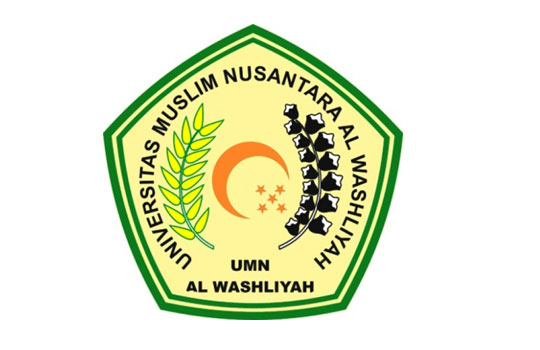 		Oleh :AJAROI SIREGARNPM : 163224254PROGRAM STUDI AKUNTANSIFAKULTAS EKONOMIUNIVERSITAS MUSLIM NUSANTARA AL-WASHLIYAHMEDAN2020